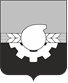 АДМИНИСТРАЦИЯ ГОРОДА КЕМЕРОВОПОСТАНОВЛЕНИЕот____________ №____________О внесении изменений в постановление администрации города Кемерово от 19.04.2017 № 944 «Об утверждении дислокации нестационарных объектов, размещение которых может осуществляться на землях или земельных участках, находящихся в государственной или муниципальной собственности, без предоставления земельных участков и установления сервитутов»В соответствии с Положением о порядке и условиях размещения видов объектов, перечень которых утвержден постановлением Правительства Российской Федерации от 03.12.2014 № 1300 «Об утверждении перечня видов объектов, размещение которых может осуществляться на землях или земельных участках, находящихся в государственной или муниципальной собственности, без предоставления земельных участков и установления сервитутов», на землях и земельных участках, находящихся в государственной или муниципальной собственности, без предоставления земельных участков и установления сервитутов, публичного сервитута, утвержденным постановлением Коллегии Администрации Кемеровской области от 01.07.2015 № 213, руководствуясь статьей 45 Устава города Кемерово. Внести в постановление администрации города Кемерово от 19.04.2017                 № 944 «Об утверждении дислокации нестационарных объектов, размещение которых может осуществляться на землях или земельных участках, находящихся в государственной или муниципальной собственности, без предоставления земельных участков и установления сервитутов» (далее – постановление) следующие изменения: 1.1 Строку 12 раздела «Рудничный район» приложения № 1 к постановлению исключить.1.2. Строку 2 раздела «Жилой район Лесная Поляна» приложения № 1 к постановлению исключить.2. Комитету по работе со средствами массовой информации администрации города Кемерово обеспечить официальное опубликование настоящего постановления.3. Контроль за исполнением настоящего постановления возложить на заместителя Главы города, начальника управления экономического развития Терзитскую Е.В.Глава города                                                                                                    Д.В. Анисимов 